DETAILS OF ACTION PLAN OF KVKs DURING 2017-18(1st April 2017 to 31st March 2018)1.  GENERAL INFORMATION ABOUT THE KVK1.1. Name and address of KVK with   phone, fax and e-mail1.2 .a. Name and address of host organization with phone, fax and e-mail1.2.b. Status of KVK website :  No1.2.c. No. of Visitors (Hits) to your KVK website (as on today) :1.2.d  Status of ICT lab at your KVK : NO1.3. Name of the Programme Coordinator with phone & mobile no.  1.4. Year of sanction:  2004       1.5. Staff Position (as on 30 Sept. 2015)1.6. Total land with KVK (in ha)	:     20.25	1.7.	Infrastructural Development:A) 	BuildingsB) 	VehiclesC) 	Equipments & AV aids1.8. A). Details of SAC meetings to be conducted in the year2. DETAILS OF DISTRICT 2.1 	Major farming systems/enterprises (based on the analysis made by the KVK)2.2 	Description of Agro-climatic Zone & major agro ecological situations (based on soil and topography)a) 	Soil typeb)	Topography2.3 	Soil Types2.4. 	Area, Production and Productivity of major crops cultivated in the district (2014-15)Source: District agriculture department. 2.5. Weather data (2016)Production and productivity of livestock, Poultry, Fisheries etc. in the district (2012)*Statical report 2.7	Details of Operational area / Villages 2.8	Priority thrust areas3. 	TECHNICAL PROGRAMMEA. 	Details of targeted mandatory activities by KVK 3. B. 	Abstract of interventions to be undertaken3.1	Technologies to be assessed and refinedA.1 	Abstract on the number of technologies to be assessed in respect of crops  A.2.	Abstract on the number of technologies to be refined in respect of crops A.3.	Abstract on the number of technologies to be assessed in respect of livestock / enterprises  A.4.	Abstract on the number of technologies to be refined in respect of livestock / enterprises  B. Details of On Farm Trial OFT-1 (Assessment)OFT-2 (Assessment)OFT-03OFT -043.2	Frontline Demonstrations A. 	Details of FLDs to be organized -Sponsored DemonstrationB.  Extension and Training activities under FLDsC.	Details of FLD on Enterprises (i) 	Farm Implements(ii) Livestock EnterprisesTraining (Including the sponsored and FLD training programmes)			      ON CampusOFF  CampusC)	Consolidated table (ON and OFF Campus) Details of training programmes attached in Annexure -13.4.Extension Activities (including activities of FLD programmes)3.5	Target for Production and supply of Technological products SEED MATERIALSPLANTING MATERIALSBio-productsLIVESTOCKLiterature to be Developed/Published KVK News Letter Date of start			:			 Number of copies to be published 	:(B)  Literature developed/published	 (C)	Details of Electronic Media to be Produced3.7.	Success stories/Case studies identified for development as a case. 	-		a. Brief introductionb. Interventionsc. Outputd. Outcomese. Impact	i) Social economic	ii) Bio-Physical f. Good Action Photographs			3.8	Indicate the specific training need analysis tools/methodology followed forPracticing Farmers							The training courses are designed as per thrust area identified and resources available at KVK. Besides the trainings programme of the KVK On and Off campus trainings are also organized as per the specific demand from the different areas of the district. Rural YouthThere are several vocational needs of rural areas where the available rural youth can be employed. The areas are  ladies tailor, soil and water testing, plumber, welding & fabrication, bee keeping etc where long duration trainings are required. KVK budget and resources did not allow organizing such long duration trainings. KVK may organized such long duration programmes with the help of RSLDC and successfully trained the rural youth in different trades using the resources available at other institutions and local market.  In-service personnelKVK is continuously in the touch of department Agriculture, Horticulture. The training programme for extension personals of these departments are being organized by this KVK.3.9	Indicate the methodology for identifying OFTs/FLDs	For OFT :i) 	PRA	ii) 	Problem identified from Matrixiii) 	Field level observationsiv) 	Farmer group discussionsv) 	Others if anyFor FLD :New variety/technologyPoor yield at farmers levelExisting cropping systemOthers if any3.10     	Field activities	i.	Name of villages identified/adopted with block name (from which year) -		ii.	No. of farm families selected per village :		iii.	No. of survey/PRA conducted :iv. 	No. of technologies taken to the adopted villagesv.       	Name of the technologies found suitable by the farmers of the adopted villages:	                           		vi.	Impact (production, income, employment, area/technological– horizontal/vertical)	vii.	Constraints if any in the continued application of these improved technologies3.11.	Activities of Soil and Water Testing LaboratoryStatus of establishment of Lab:1.	Year of establishment	:	2.	List of equipments purchase with amount3.	Targets of samples for analysis:4.0 LINKAGES4.1	Functional linkage with different organizations4.2	 Details of linkage with ATMA	a)  Is ATMA implemented in your district		Yes4.3	Give details of programmes under National Horticultural Mission4.4 	Nature of linkage with National Fisheries Development Board 5.0	Utilization of hostel facilities6.0 Convergence with departments :7.0  Feedback of the farmers about the technologies demonstrated and assessed :8.0 Feedback from the KVK Scientists (Subject wise) to the research institutions/universities :Annexure -  I   Training Programmei) Farmers & Farm women  (On Campus)i) Farmers & Farm women     (Off Campus)ii) Vocational training programmes for Rural Youth iii) Training programme for extension functionariesiv) Sponsored programme –Asper NeedAddressTelephoneTelephoneE mailWebsiteKRISHI VIGYAN KENDRAVillage – Akorashi, Post-DhindoraTehsil-HindauncityDistt.- Karauli – 322230-(Rajasthan) Office FAX    kvk.hnd.karauli@gmail.com-KRISHI VIGYAN KENDRAVillage – Akorashi, Post-DhindoraTehsil-HindauncityDistt.- Karauli – 322230-(Rajasthan) --kvk.hnd.karauli@gmail.com-AddressTelephoneTelephoneE mailWebsiteAddressOfficeFAXE mailWebsiteAgriculture University, Kota (Rajasthan)0744-23212040744-2321203vcaukota2013@gmail.comwww.aukota.orgNameTelephone / ContactTelephone / ContactTelephone / ContactDr. BACHCHU SINGHOfficeMobileEmailDr. BACHCHU SINGH-94142-68348sbachchu62@gmail.comSl.No.Sanctioned postName of the incumbentDesignationDisciplinePay Scale (Rs.)Grade PayPresent basic (Rs.)Date of joiningPermanent/TemporaryCategory (SC/ST/OBC/Others)Mobile No.Email idPlease attach recent photograph1ProgrammeCoordinatorDr.Bachchu SinghSr.Scientists & Head A.H.37400-670090005711008.05.1989PermanantOBC9414268348sbachchu62@gmail.com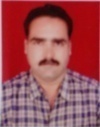 2Subject MatterSpecialistDr.Ram kesh MeenaScientistsAgril.Extension15600-3910070003207020.07.2005PermanantST9460238080rkmeena.kvk@gmail.com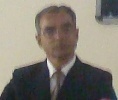 3Subject MatterSpecialistDr.Ram kishan MeenaScientistsAgro.15600-3910060002292025.08.2012PermanantST9460354603ramk.dausa@gmail.com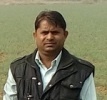 4Subject MatterSpecialistDr.Bacchu Singh(On Deputation)ScientistsA.H.15600-3910070003060017.06.2006PermanantST9414974292bs_meena38@yahoo.com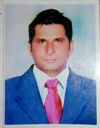 5.Prog.Asstt.Dr.Sukh Ram vermaTech.Asstt.Agril.Extension9300-3480048002205021.05.16PermanantSC9414352281verma.vermasr@gmail.com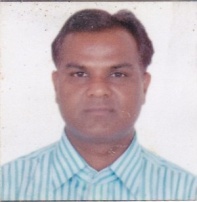 6.Supporting StaffSh.Lajja RamEx-Cadre-5200-20200-735016.08.16Ex-CadreSBC8003777803-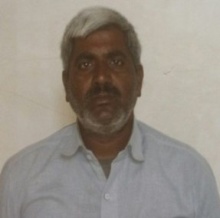 Supporting StaffSh.Tulli Ram(On Deputation)Peon-5200-20200-773001.06.16PermanantSBC9414521024-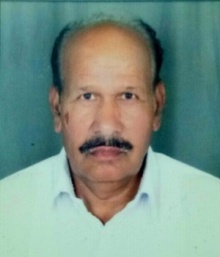 S. No.ItemArea (ha)1Under Buildings3.002.Under Demonstration Units2.253.Under Crops14.004.Horticulture1.005.Others if any-Total20.25S.No.Name of buildingSource of funding StageStageStageStageStageStageS.No.Name of buildingSource of funding CompleteCompleteCompleteIncompleteIncompleteIncompleteS.No.Name of buildingSource of funding CompletionYearPlinth area (Sq.m)Expenditure (Rs.)Starting yearPlinth area(Sq.m)Status of construction1.Administrative Building ICAR20082008303.43-----2.Farmers HostelICAR20082008248.84-----3.Staff Quarters (6)ICAR2008833.11----4.Demonstration Units (2)ICAR2008-----5Fencing -------6Rain Water harvesting system-------7Threshing floor ICAR2008160.00----8Farm godownICAR2008147.00----Other9Tubewell HutICAR200816.43----10Watchman HutICAR200811.28----Type of vehicleYear of purchaseCost (Rs.)Total kms. RunPresent statusJeep (Bolero)12.01.20054,27,867210183In Working ConditionTractor29.03.20054,18,000-Not Working ConditionMotor Cycle24.05.201145,20222070In Working ConditionName of the equipmentYear of purchaseCost (Rs.)Present statusBund Farmer20059605In working conditionDisc harrow200524700”Cultivator200516400”Seed cum fertilizer drill200529400”Leveler20066500”Jeep Trolley200623600”Tractor Trolley200679500”Sprayer (6)20065976”Duster (4)20065040”Lager Printer200671240”Ken star food processor20062990”Lager printer digital copier with duplex & networking200693527”Samsung colour T.V200625850”Samsung DVD Player20063000”Camera (Sony)200631990”Laptop (Toshiba)200654000”Sony VPL CX-76 LCD Projector2006109096”Air Screen Cleaner2006115000”Laboratory gravity separator2006115000”Computerized hot air Seed dryer 2006130000”Weighing scale table type200618200”Weighing scale platform200628700”Laboratory Separator200637550”Seed blower200639400”Refrigerator200618700”Computer (3) HP200696000”17” HP TFT (3)200616500”Coloure lager printer 200656350”Scan jet 200666125”UPS [1] 1K V20066300”Multiple  exhibit panel for out holder   200614400”Dual purpose half exhibit half white display board20061700”Projection screen20062400”OHP 20069500”PC based double beam w-vis spectra photometer2006210000”Olympus trinocular microscope2006287850”Olympus digital camera200665000”BOD IncubatorInterior illumination with three florescent tubeAuto crevice timerSacking Machine2006986003600640034800”Deep freezer200697000”Hot air oven200639000”Digital balance200688000”Megan scope200610200”Plant growth chamber2006198000”Humidity Cabinet200685600”Micro slide cabinet20067600”Bio safety cabinet200688000”Luminous Inverter 2.5 (KV)200649550”Double distillery apparatus Quartz2.5 lt/hr200699000”Computer HP200632000”Computer HP 17” TFT20065500”Numeric UPS 1 KVA20066300”Panasonic fax machine200725000”Numeric UPS (3)20076600”HP Proliant ML 110 G-4 (Server)200738000”17 ’’ CRT monitor HP20075050”Desktop Computer200734992”HP Lager printer20076600”Digital timer controller cumindecator for controlling leveling system (2)200721000”Digital timer for controlling misting system (4)200728000”Krilosker 15 KVA 3 phase AC alternator with 20 HP diesel engine double cylinder 2007124875”Automatic weather station with sensor2007283269”Field data downloading device (Laptop)200750000”Sprinkler system with accessories2007150000”Drip set with accessories200799999”Digital camera (Sony)200920990“VCT R640 Sony20091990”LCD Projector Sharp201082785”EPABX System201049980”PA system201029925”Seed cum fertilizer drill 201025959”Generator set 10 KVA2011-1298963”NSW 200 Rotary Shaker (2 nos.)"27889”NSW 255 Hot Plate"31948” Lab Centrifuge fitted with 1/8 HP Motor & Accessories"17314” Swing out Rotor head for TC 650 Centrifuge"4916”DVD Player"-”Scanner20163600Sl.No.Date1.                  Scientific Advisory CommitteeS. NoFarming system/enterprise1Agriculture + Animal husbandry 2Agriculture + Horticulture3Agriculture + Animal husbandry + Horticulture Sl. No.Agro-climatic ZoneCharacteristics1Flood Prone Eastern Plain Zone III B(i)   Average rainfall (ii)  Undulated land(iii) Deep ravinesS. No.Agro ecological situationCharacteristics1S. NoSoil typeCharacteristicsArea in ha1Deep black clayey 5.412Shallow brown loamy 1.633Medium brown loamy 14.654Deep brown loamy 39.555Deep brown clayey 19.746Deep dark brown sandy 3.697< 25 Red LSK 4.998Red gravelly loam hilly10.34S. NoCropArea (ha)Production (MT.)Productivity (Qt./ha)1Wheat8516930896436.262Gram104001143410.993Mustard8417012582214.954Bajra12475025620520.705Til1218564085.276Guar4540582712.837Paddy178313611.598Groundnut64473711.449Sorghum17820667.64MonthRainfall (mm)Temperature 0 CTemperature 0 CRelative Humidity (%)Relative Humidity (%)MonthRainfall (mm)MaximumMinimumMaximumMinimumApril 16-NANANANAMay 16-NANANANAJune 168.4NANANANAJuly 16327.10NANANANAAugust 16363.0NANANANASeptember 1642.73NANANANAOctober 16-NANANANANovember 16-NANANANADecember 16-NANANANAJanuary 17-NANANANAFebruary 17-NANANANAMarch 17-NANANANATotal741.23CategoryPopulationProductionProductivityCattle                                                              101061Cattle                                                              101061Cattle                                                              101061Cattle                                                              101061Exotic9029-Indigeneous92032-3.38Buffalo476583-5.20Sheep56677-Goats282982-Pigs11484--Crossbred--Indigenous--Rabbits-PoultryPoultryPoultryPoultryHens10806-Desi99-CategoryProduction (Q.)ProductivityFish (Reservoir)TalukaName of the blockName of the village Major crops & enterprisesMajor problem identifiedIdentified Thrust Areas HindaunHindaunSuroth, Danalpur, Baijat,Todupura,KherihawatBajra, Guar, Wheat, Mustard, Gram and Animal husbandryTermite Problem in wheat.Wilt disease in Gram. Improper use of fertilizer.Unaware about PP measure.Enhance productivity of major cropsTodabhimTodabhimNisoora,Bajra, Guar, Wheat, Mustard, Gram and Animal husbandryTermite Problem in wheat.Improper use of fertilizer.Unaware about PP measure.Utilization of fertilizer.NadautiNadautiGadhmoraMustard, Gram, Wheat, Bajra and Animal husbandryWilt disease in Gram.Improper use of fertilizer.Unaware about PP measure.Disease and Nutrient management.Crop/EnterpriseThrust area Wheat, Mustard,Seasme & pulses Integrated weed  management, integrated  nutrient management  and insect pest  management practices, quality production, value addition and storage Fruit, Vegetable and flower Diversify the cropping system to expand area under crops, processing and value addition, quality managementDairyingImprovement of breed, feeding, health, housing & productivity and established of dairy and milk processing units.Entrepreneurship Entrepreneurship development through vocational trainings for youth.Women empower Social , Economic and Agriculture/Allied technical empowermentKnowledge centre of agricultural technologyTo work as resource and knowledge centre of agricultural technology for supporting initiative of public, private and voluntary sector for improving the agriculture economy of the district. OFTOFTFLDFLD(1)(1)(2)(2)Number of OFTsNumber of Farmers Area (ha)Number of Farmers 04428.542Training Training Extension Activities Extension Activities (3)(3)(4)(4)Number of CoursesNumber of Participants Number of activities Number of participants 3997578-Seed Production (Qtl.)Planting material (Nos.) Fish seed prod. (Nos)Soil Samples (5)(6)(7)(8)S. NoThrust areaCrop/EnterpriseIdentified ProblemInterventionsInterventionsInterventionsInterventionsInterventionsInterventionsS. NoThrust areaCrop/EnterpriseIdentified ProblemTitle of OFT if anyTitle of FLD if any Title of Training if anyTitle of training for extension personnel if anyExtension activitiesSupply of seeds, planting materials etc.1Varietial  assessmentWheatNot growing new high yielding varieties of wheatVarietal assessment  in Wheat cropi---Field daySeed2Integrated nutrient managementWheat, No use of micro nutrientsManagement of micro nutrients  wheat cropi) FLDs on wheat cropii)Green gram (IPM 2-3)iii)Gram (GNG-1581)INM of Wheat, mustard gram, -Field day on Wheat, gram, sesamum and Gosthi Seed, fertilizer3Feeding managementDairyLow Productivity To assess the efficacy of Shatawari to improve the milk  production in  BuffaloesFLDs onFodder cropFodder ConservationFeeding managemnetMethod demonstrationSatawari Powder4Feeding managementDairyLow productivity of Dairy AnimalsLess Availability of Green Fodder To assess Effect of Urea Molasses Mineral Block (UMMB) licking on milk yield in lactating Buffaloes..FLDs onFodder cropFodder ConservationFeeding managemnetMethod demonstrationUMMBThematic areasCerealsOilseedsPulsesCommercial CropsVegetablesFruitsFlowerPlantation cropsTuber CropsTOTALVarietal Evaluation1--------1Seed / Plant production----------Weed Management----------Integrated Crop Management ----------Integrated Nutrient Management 1--------1Integrated Farming System----------Mushroom cultivation ----------Drudgery reduction  ----------Farm machineries ----------Value addition----------Integrated Pest Management --Integrated Disease Management ----------Resource conservation technology----------Small Scale income generating enterprises----------TOTAL2--------2Thematic areasCerealsOilseedsPulsesCommercial CropsVegetablesFruitsFlowerKitchen gardenTuber CropsTOTALVarietal Evaluation----------Seed / Plant production----------Weed Management----------Integrated Crop Management ----------Integrated Nutrient Management ----------Integrated Farming System----------Mushroom cultivation ----------Drudgery reduction  ----------Farm machineries ----------Post Harvest Technology----------Integrated Pest Management ----------Integrated Disease Management ----------Resource conservation technology----------Small Scale income generating enterprises----------TOTAL----------Thematic areasBuffaloPoultrySheepGoatPiggeryWormi cultureFisheriesTOTALEvaluation of  Breeds--------Nutrition Management2------2Disease of Management--------Value Addition--------Production and Management--------Feed and Fodder--------Small Scale income generating enterprises--------TOTAL2------2Thematic areasCattlePoultrySheepGoatPiggeryRabbitaryFisheriesTOTALEvaluation of  Breeds--------Nutrition Management--------Disease of Management--------Value Addition--------Production and Management--------Feed and Fodder--------Small Scale income generating enterprises--------TOTAL--------Title:Management of micro nutrients  in wheat crop. Problem diagnose/defined:No use of micro nutrients and  lack of awareness    Details of technologies selected for assessment /refinement	:T1 = Farmers Practice (No use of micro nutrients)T2= Basal dose of ZnSo4 @ 25kg./ha. T3 = Foliar spray of  0.5% ZnSo4 at  vegetative and grain filling stagePlot size 0.50 ha /farmer/treatmentNumber of replication :12Source of technology:RCA Udaipur Production system :IrrigatedThematic area:Nutrient ManagementPerformance of the Technology with performance indicators:Grain YieldFinal recommendation for micro level situation:After conducting the OFTConstraints identified and feedback for research:After conducting the OFTProcess of farmers participation and their reaction:After conducting the OFTTitle:Varietal assessment  in Wheat crop.Problem diagnose/defined:Not growing new high yielding varieties of wheatDetails of technologies selected for assessment /refinement	:T1- Farmers Practices – Sowing of  Raj - 4037T2- Recommended Practices - Sowing of  Raj - 4079T3- Recommended Practices - Sowing of  Raj - 4238Plot size 0.25 ha/farmer/treatmentNumber of replication :10Source of technology:Production system :Irrigated  system Thematic area:Varietal EvaluationPerformance of the Technology with performance indicators:Grain yieldFinal recommendation for micro level situation:After conducting the OFTConstraints identified and feedback for research:After conducting the OFTProcess of farmers participation and their reaction:After conducting the OFTTitle:Assessment of Urea Molasses Mineral Block (UMMB) feeding in production and reproduction during the scarcity period in Buffaloes.Problem diagnose/defined:Low production and profitability during scarcity period (April to June) due to unavailability of green fodder and low plane nutrition.Details of technologies selected for assessment /refinement	:T1 – Farmer’s Practice-No green fodder only Dry fodder + 2kg Mustard cake onlyT2 – Dry fodder + Balance concentrate mixture @ 1kg. for 2.5 litre of milk + 300 gm UMMB/day/animal for 90 days. No. of Animals 10Number of replication :10Source of technology:National Dairy Development Board (NDDB) and NDRI / CAZRIProduction system :Livestock – Agriculture (Mixed Farming System)Thematic area:Nutrient ManagementPerformance of the Technology with performance indicators:Milk yieldFinal recommendation for micro level situation:After conducting the OFTConstraints identified and feedback for research:After conducting the OFTProcess of farmers participation and their reaction:After conducting the OFTTitle:Assessment of  the efficacy of Shatawari to improve the milk  production  in  Buffaloes. Problem diagnose/defined:Low Productivity due to lack of  balance concentrate mixture.Details of technologies selected for assessment /refinement	:T1-Farmers practices- Dry fodder (Wheat straw) + 2.0 kg Mustard cake only T2- Dry fodder + balance concentrate mixture@ 1kg. for every 2.5 liter of milk + 20gm. Satawari per day/animal for 45 days Plot size 10Number of replication :10Source of technology:BAIF Institute for Rural Development, Karnataka & Mahboob Nagar (AP)Production system :Agriculture + Animal husbandry Thematic area:Dairy Management through Herbs Performance of the Technology with performance indicators:Production of milk  & EconomicsFinal recommendation for micro level situation:After conducting the OFTConstraints identified and feedback for research:After conducting the OFTProcess of farmers participation and their reaction:After conducting the OFTSl.No.CropVarietyThematic areaTechnology for demonstrationCritical inputsSeason and yearArea (ha)No. of farmers/demon.Parameters  identified1SeasmeRT-351Varietal assessmentNew varietySeed, PesticideKharif -20172050Yield 2Green GramIPM 02-03Varietal assessmentNew varietySeed, PesticideKharif-20172050Yield 3GuarRGC-1017Varietal assessmentNew varietySeed, Kharif-20172040Yield 4MustardNRC DR 2Varietal assessmentNew varietySeed,Sulphur& PesticideRabi-20172050Yield 5WheatRaj 4037Varietal assessmentNew varietySeedRabi-20172040Yield 6GramGNG-1581Varietal assessmentNew varietySeed,TrichodermaRabi-20172050Yield Total120280CropArea (ha)No. of farmers---S. No.ActivityNo. of activitiesMonthNumber of participants1Field days06-3002Farmers Training04-2003Media coverage2--4Training for extension functionariesName of the implementCropSeason and yearNo. of farmersArea (ha)Critical inputsPerformance parameters /indicatorsName of the implementCropSeason and yearNo. of farmersArea (ha)Critical inputsPerformance parameters /indicators-------EnterpriseBreedNo. of farmersNo. of animals, poultry birds/ha. etc.Critical inputsPerformance parameters /indicatorsEnterpriseBreedNo. of farmersNo. of animals, poultry birds/ha. etc.Critical inputsPerformance parameters /indicatorsFeed & FodderNapier Grass1005Napier ShootsYieldFeed & FodderLucern2406SeedYieldFeed & FodderBerseem2406SeedYieldFeed & FodderOat2406SeedYieldFeed & FodderMulticut Sorgum 1002SeedYieldToral9225Organic  FarmingVermi compost Unit1010Earth warmFeed & FodderAzolla2020Azolla SeedYieldToral3030Thematic AreaNo. of CoursesNo. of CoursesNo. of ParticipantsNo. of ParticipantsNo. of ParticipantsNo. of ParticipantsNo. of ParticipantsNo. of ParticipantsNo. of ParticipantsNo. of ParticipantsNo. of ParticipantsNo. of ParticipantsNo. of ParticipantsNo. of ParticipantsThematic AreaNo. of CoursesNo. of CoursesOthersOthersOthersOthersSC/STSC/STSC/STSC/STSC/STSC/STGrand TotalGrand TotalThematic AreaNo. of CoursesNo. of CoursesMaleFemaleFemaleTotalMaleMaleFemaleFemaleTotalTotalGrand TotalGrand Total(A) Farmers & Farm Women(A) Farmers & Farm Women(A) Farmers & Farm Women(A) Farmers & Farm Women(A) Farmers & Farm Women(A) Farmers & Farm Women(A) Farmers & Farm Women(A) Farmers & Farm Women(A) Farmers & Farm Women(A) Farmers & Farm Women(A) Farmers & Farm Women(A) Farmers & Farm Women(A) Farmers & Farm Women(A) Farmers & Farm Women(A) Farmers & Farm WomenI Crop ProductionI Crop ProductionI Crop ProductionI Crop ProductionI Crop ProductionI Crop ProductionI Crop ProductionI Crop ProductionI Crop ProductionI Crop ProductionI Crop ProductionI Crop ProductionI Crop ProductionI Crop ProductionI Crop ProductionWeed Management0101---25------2525Resource Conservation Technologies--------------Cropping Systems--------------Crop Diversification--------------Integrated Farming--------------Water management --------------Seed production--------------Nursery management --------------Integrated Crop Management 0101---25------2525Fodder production --------------Production of organic inputs0101---25------2525II HorticultureII HorticultureII HorticultureII HorticultureII HorticultureII HorticultureII HorticultureII HorticultureII HorticultureII HorticultureII HorticultureII HorticultureII HorticultureII HorticultureII Horticulturea) Vegetable CropsProduction of low volume and high value crops--------------Off-season vegetables--------------Nursery raising--------------Exotic vegetables like Broccoli--------------Export potential vegetables--------------Grading and standardization --------------Protective cultivation (Green Houses, Shade Net etc.)--------------b) Fruits--------------Training and Pruning--------------Layout and Management of Orchards--------------Cultivation of Fruit--------------Management of young plants/orchards--------------Rejuvenation of old orchards--------------Export potential fruits--------------Micro irrigation systems of orchards--------------Plant propagation techniques--------------c) Ornamental Plants--------------Nursery Management--------------Management of potted plants--------------Export potential of ornamental plants--------------Propagation techniques of Ornamental Plants --------------d) Plantation crops--------------Production and Management technology--------------Processing and value addition--------------e) Tuber crops--------------Production and Management technology--------------Processing and value addition--------------f) Spices--------------Production and Management technology--------------Processing and value addition--------------g) Medicinal and Aromatic Plants--------------Nursery management--------------Production and management technology--------------Post harvest technology and value addition--------------III Soil Health and Fertility Management--------------Soil fertility management--------------Soil and Water Conservation --------------Integrated Nutrient Management--------------Production and use of organic inputs--------------Management of Problematic soils--------------Micro nutrient deficiency in crops--------------Nutrient Use Efficiency--------------Soil and Water Testing--------------IV Livestock Production and ManagementIV Livestock Production and ManagementIV Livestock Production and ManagementIV Livestock Production and ManagementIV Livestock Production and ManagementIV Livestock Production and ManagementIV Livestock Production and ManagementIV Livestock Production and ManagementIV Livestock Production and ManagementIV Livestock Production and ManagementIV Livestock Production and ManagementIV Livestock Production and ManagementIV Livestock Production and ManagementIV Livestock Production and ManagementIV Livestock Production and ManagementDairy Management--------------Poultry Management0101---25------2525Piggery Management --------------Rabbit Management/goat--------------Disease Management 0101---25------2525Feed management 0202---50------5050Production of quality animal products--------------V Home Science/Women empowermentV Home Science/Women empowermentV Home Science/Women empowermentV Home Science/Women empowermentV Home Science/Women empowermentV Home Science/Women empowermentV Home Science/Women empowermentV Home Science/Women empowermentV Home Science/Women empowermentV Home Science/Women empowermentV Home Science/Women empowermentV Home Science/Women empowermentV Home Science/Women empowermentV Home Science/Women empowermentV Home Science/Women empowermentHousehold food security by kitchen gardening and nutrition gardening--------------Design and development of low/minimum cost diet--------------Designing and development for high nutrient efficiency diet--------------Minimization of nutrient loss in processing --------------Gender mainstreaming through SHGs--------------Storage loss minimization techniques--------------Value addition--------------Income generation activities for empowerment of rural Women  --------------Location specific drudgery reduction technologies --------------Rural Crafts --------------Women and child care --------------VI Agril. Engineering--------------Installation and maintenance of micro irrigation systems--------------Use of Plastics in farming practices--------------Production of small tools and implements--------------Repair and maintenance of farm machinery and implements--------------Small scale processing and value addition--------------Post Harvest Technology--------------VII Plant Protection--------------Integrated Pest Management --------------Integrated Disease Management --------------Bio-control of pests and diseases --------------Production of  bio control agents and bio pesticides--------------VIII Fisheries--------------Integrated fish farming--------------Carp breeding and hatchery management--------------Carp fry and fingerling rearing--------------Composite fish culture--------------Hatchery management and culture of freshwater prawn--------------Breeding and culture of ornamental fishes--------------Portable plastic carp hatchery--------------Pen culture of fish and prawn--------------Shrimp farming--------------Edible oyster farming--------------Pearl culture--------------Fish processing and value addition--------------IX Production of Inputs at site--------------Seed Production--------------Planting material production--------------Bio-agents production--------------Bio-pesticides production--------------Bio-fertilizer production--------------Vermi-compost production--------------Organic manures production--------------Production of fry and fingerlings--------------Production of Bee-colonies and wax sheets--------------Small tools and implements--------------Production of livestock feed and fodder--------------Production of Fish feed--------------X Capacity Building and Group Dynamics--------------Leadership development--------------Group dynamics --------------Formation and Management of SHGsSocial Mobilization  and Rural development01----2525------25Entrepreneurial development of farmers/youths--------------WTO and IPR issues --------------Market Led Extension01----2525------25XI Agro-forestry--------------Production technologies --------------Nursery management--------------Integrated Farming Systems --------------XII Others (Pl. Specify--------------TOTAL09----225225------225(B) RURAL YOUTH--------------Mushroom Production--------------Bee-keeping--------------Integrated farming--------------Seed production --------------Production of organic inputs--------------Integrated Farming (Medicinal)--------------Planting material production --------------Vermi-culture--------------Sericulture--------------Protected cultivation of vegetable crops--------------Commercial fruit production--------------Repair and maintenance of farm machinery and implements--------------Nursery Management of Horticulture crops--------------Training and pruning of orchards--------------Entrepreneur ship development and Value addition 01----2525------25Production of quality animal products--------------Dairying--------------Sheep and goat rearing--------------Quail farming--------------Piggery--------------Rabbit farming--------------Poultry production01----2525------25Ornamental fisheries--------------Para vets --------------Para extension workers --------------Composite fish culture--------------Freshwater prawn culture--------------Shrimp farming--------------Pearl culture--------------Cold water fisheries --------------Fish harvest and processing technology--------------Fry and fingerling rearing --------------Small scale processing --------------Post Harvest Technology--------------Tailoring and Stitching--------------Rural Crafts--------------TOTAL02----5050------50(C) Extension Personnel--------------Productivity enhancement in field crops--------------Integrated Pest Management--------------Integrated Nutrient management--------------Rejuvenation of old orchards  --------------Protected cultivation technology--------------Formation and Management of SHGs--------------Group Dynamics and farmers organizationInformation networking among farmers--------------Capacity building for ICT application01----2525------25Care and maintenance of farm machinery and implements--------------WTO and IPR issues --------------Management in farm animals--------------Livestock feed and fodder production--------------Household food security--------------Women and Child care--------------Low cost and nutrient efficient diet designing --------------Production and use of organic inputs--------------Gender mainstreaming through SHGs--------------Any other (Pl. Specify) --------------TOTAL01----2525------25G. Total 12----300300------300Thematic AreaNo. of CoursesNo. of CoursesNo. of CoursesNo. of ParticipantsNo. of ParticipantsNo. of ParticipantsNo. of ParticipantsNo. of ParticipantsNo. of ParticipantsNo. of ParticipantsNo. of ParticipantsNo. of ParticipantsNo. of ParticipantsNo. of ParticipantsNo. of ParticipantsNo. of ParticipantsNo. of ParticipantsNo. of ParticipantsNo. of ParticipantsNo. of ParticipantsNo. of ParticipantsThematic AreaNo. of CoursesNo. of CoursesNo. of CoursesOthersOthersOthersOthersOthersOthersSC/STSC/STSC/STSC/STSC/STSC/STSC/STSC/STSC/STSC/STGrand TotalGrand TotalThematic AreaNo. of CoursesNo. of CoursesNo. of CoursesMaleFemaleFemaleFemaleTotalMaleMaleFemaleFemaleFemaleTotalTotalTotalTotalTotal(A) Farmers & Farm Women(A) Farmers & Farm Women(A) Farmers & Farm Women(A) Farmers & Farm Women(A) Farmers & Farm Women(A) Farmers & Farm Women(A) Farmers & Farm Women(A) Farmers & Farm Women(A) Farmers & Farm Women(A) Farmers & Farm Women(A) Farmers & Farm Women(A) Farmers & Farm Women(A) Farmers & Farm Women(A) Farmers & Farm Women(A) Farmers & Farm Women(A) Farmers & Farm Women(A) Farmers & Farm Women(A) Farmers & Farm Women(A) Farmers & Farm Women(A) Farmers & Farm Women(A) Farmers & Farm Women(A) Farmers & Farm WomenI Crop ProductionI Crop ProductionI Crop ProductionI Crop ProductionI Crop ProductionI Crop ProductionI Crop ProductionI Crop ProductionI Crop ProductionI Crop ProductionI Crop ProductionI Crop ProductionI Crop ProductionI Crop ProductionI Crop ProductionI Crop ProductionI Crop ProductionI Crop ProductionI Crop ProductionI Crop ProductionI Crop ProductionI Crop ProductionWeed Management010101----25----------2525Resource Conservation Technologies010101----25----------2525Cropping Systems--------------------Crop Diversification--------------------Integrated Farming010101----25----------2525Water management --------------------Seed production010101----25----------2525Nursery management --------------------Integrated Crop Management 060606----300----------300300Fodder production --------------------Production of organic inputs010101----25----------2525II HorticultureII HorticultureII HorticultureII HorticultureII HorticultureII HorticultureII HorticultureII HorticultureII HorticultureII HorticultureII HorticultureII HorticultureII HorticultureII HorticultureII HorticultureII HorticultureII HorticultureII HorticultureII HorticultureII HorticultureII HorticultureII Horticulturea) Vegetable Crops--------------------Production of low volume and high value crops--------------------Off-season vegetables--------------------Nursery raising--------------------Exotic vegetables like Broccoli--------------------Export potential vegetables--------------------Grading and standardization --------------------Protective cultivation (Green Houses, Shade Net etc.)--------------------b) FruitsTraining and Pruning--------------------Layout and Management of Orchards--------------------Cultivation of Fruit--------------------Management of young plants/orchards--------------------Rejuvenation of old orchards--------------------Export potential fruits--------------------Micro irrigation systems of orchards--------------------Plant propagation techniques--------------------c) Ornamental PlantsNursery Management--------------------Management of potted plants--------------------Export potential of ornamental plants--------------------Propagation techniques of Ornamental Plants --------------------d) Plantation crops--------------------Production and Management technology--------------------Processing and value addition--------------------e) Tuber cropsProduction and Management technology--------------------Processing and value addition--------------------f) SpicesProduction and Management technology--------------------Processing and value addition--------------------g) Medicinal and Aromatic PlantsNursery management--------------------Production and management technology--------------------Post harvest technology and value addition--------------------III Soil Health and Fertility Management--------------------Soil fertility management--------------------Soil and Water Conservation 010101----25----------2525Integrated Nutrient ManagementProduction and use of organic inputs--------------------Management of Problematic soils--------------------Micro nutrient deficiency in crops--------------------Nutrient Use Efficiency--------------------Soil and Water Testing--------------------IV Livestock Production and ManagementIV Livestock Production and ManagementIV Livestock Production and ManagementIV Livestock Production and ManagementIV Livestock Production and ManagementIV Livestock Production and ManagementIV Livestock Production and ManagementIV Livestock Production and ManagementIV Livestock Production and ManagementIV Livestock Production and ManagementIV Livestock Production and ManagementIV Livestock Production and ManagementIV Livestock Production and ManagementIV Livestock Production and ManagementIV Livestock Production and ManagementIV Livestock Production and ManagementIV Livestock Production and ManagementIV Livestock Production and ManagementIV Livestock Production and ManagementIV Livestock Production and ManagementIV Livestock Production and ManagementIV Livestock Production and ManagementDairy Management010101----25----------2525Poultry Management010101----25----------2525Piggery Management --------------------Rabbit Management /goat--------------------Disease Management --------------------Feed management 060606----150----------150150Production of quality animal products--------------------V Home Science/Women empowermentV Home Science/Women empowermentV Home Science/Women empowermentV Home Science/Women empowermentV Home Science/Women empowermentV Home Science/Women empowermentV Home Science/Women empowermentV Home Science/Women empowermentV Home Science/Women empowermentV Home Science/Women empowermentV Home Science/Women empowermentV Home Science/Women empowermentV Home Science/Women empowermentV Home Science/Women empowermentV Home Science/Women empowermentV Home Science/Women empowermentV Home Science/Women empowermentV Home Science/Women empowermentV Home Science/Women empowermentV Home Science/Women empowermentV Home Science/Women empowermentV Home Science/Women empowermentHousehold food security by kitchen gardening and nutrition gardeningHousehold food security by kitchen gardening and nutrition gardening-------------------Design and development of low/minimum cost dietDesign and development of low/minimum cost diet-------------------Designing and development for high nutrient efficiency dietDesigning and development for high nutrient efficiency diet-------------------Minimization of nutrient loss in processing Minimization of nutrient loss in processing -------------------Gender mainstreaming through SHGsGender mainstreaming through SHGs-------------------Storage loss minimization techniquesStorage loss minimization techniques-------------------Value additionValue addition-------------------Income generation activities for empowerment of rural Women  Income generation activities for empowerment of rural Women  -------------------Location specific drudgery reduction technologies Location specific drudgery reduction technologies -------------------Rural Crafts Rural Crafts -------------------Women and child care Women and child care -------------------VI Agril. EngineeringVI Agril. Engineering-------------------Installation and maintenance of micro irrigation systemsInstallation and maintenance of micro irrigation systems-------------------Use of Plastics in farming practicesUse of Plastics in farming practices-------------------Production of small tools and implementsProduction of small tools and implements-------------------Repair and maintenance of farm machinery and implementsRepair and maintenance of farm machinery and implements-------------------Small scale processing and value additionSmall scale processing and value addition-------------------Post Harvest TechnologyPost Harvest Technology-------------------VII Plant ProtectionVII Plant ProtectionIntegrated Pest Management Integrated Pest Management -------------------Integrated Disease Management Integrated Disease Management -------------------Bio-control of pests and diseases Bio-control of pests and diseases -------------------Production of  bio control agents and bio pesticidesProduction of  bio control agents and bio pesticides-------------------VIII FisheriesVIII FisheriesIntegrated fish farmingIntegrated fish farming-------------------Carp breeding and hatchery managementCarp breeding and hatchery management-------------------Carp fry and fingerling rearingCarp fry and fingerling rearing-------------------Composite fish cultureComposite fish culture-------------------Hatchery management and culture of freshwater prawnHatchery management and culture of freshwater prawn-------------------Breeding and culture of ornamental fishesBreeding and culture of ornamental fishes-------------------Portable plastic carp hatcheryPortable plastic carp hatchery-------------------Pen culture of fish and prawnPen culture of fish and prawn-------------------Shrimp farmingShrimp farming-------------------Edible oyster farmingEdible oyster farming-------------------Pearl culturePearl culture-------------------Fish processing and value additionFish processing and value addition-------------------IX Production of Inputs at siteIX Production of Inputs at siteSeed ProductionSeed Production-------------------Planting material production (Horti.)Planting material production (Horti.)-------------------Bio-agents productionBio-agents production-------------------Bio-pesticides productionBio-pesticides production-------------------Bio-fertilizer productionBio-fertilizer production-------------------Vermi-compost production (Horti.)Vermi-compost production (Horti.)-------------------Organic manures production (A.S.)Organic manures production (A.S.)-------------------Production of fry and fingerlingsProduction of fry and fingerlings-------------------Production of Bee-colonies and wax sheetsProduction of Bee-colonies and wax sheets-------------------Small tools and implementsSmall tools and implements-------------------Production of livestock feed and fodderProduction of livestock feed and fodder-------------------Production of Fish feedProduction of Fish feed-------------------X Capacity Building and Group DynamicsX Capacity Building and Group DynamicsLeadership developmentLeadership development01---252525--------25252525Group dynamics Group dynamics 01---252525--------25252525Formation and Management of SHGs(HS)Formation and Management of SHGs(HS)-------------------Mobilization of social capitalMobilization of social capital-------------------Entrepreneurial development of farmers/youths (Agro.)Entrepreneurial development of farmers/youths (Agro.)01---252525--------25252525WTO and IPR issues WTO and IPR issues -------------------Extension methods & their usesExtension methods & their uses01---252525--------25252525Marketing & grain storage managementMarketing & grain storage management01---252525--------25252525XI Agro-forestryXI Agro-forestryProduction technologies Production technologies -------------------Nursery managementNursery management-------------------Integrated Farming Systems (Agro) Integrated Farming Systems (Agro) -------------------XII Others (Pl. Specify)XII Others (Pl. Specify)-------------------TOTALTOTAL25---625625625--------625625625625RORAL ROUTHRORAL ROUTHLeadership developmentLeadership development01---252525--------25252525Entrepreneurial development of farmers/youths (Agro.)Entrepreneurial development of farmers/youths (Agro.)01---252525--------25252525TOTALTOTAL02----505050--------50505050G.TOTALG.TOTAL27----675675675--------675675675675Thematic AreaNo. of CoursesNo. of ParticipantsNo. of ParticipantsNo. of ParticipantsNo. of ParticipantsNo. of ParticipantsNo. of ParticipantsNo. of ParticipantsThematic AreaNo. of CoursesOthersOthersOthersSC/STSC/STSC/STGrand TotalThematic AreaNo. of CoursesMaleFemaleTotalMaleFemaleTotalGrand Total(A) Farmers & Farm Women(A) Farmers & Farm Women(A) Farmers & Farm Women(A) Farmers & Farm Women(A) Farmers & Farm Women(A) Farmers & Farm Women(A) Farmers & Farm Women(A) Farmers & Farm Women(A) Farmers & Farm WomenI Crop ProductionI Crop ProductionI Crop ProductionI Crop ProductionI Crop ProductionI Crop ProductionI Crop ProductionI Crop ProductionI Crop ProductionWeed Management02--50---50Resource Conservation Technologies01--25---25Cropping Systems--------Crop Diversification--------Integrated Farming01--25---25Water management 01--25---25Seed production--------Nursery management --------Integrated Crop Management 07--175---175Fodder production --------Production of organic inputs02--50---50II HorticultureII HorticultureII HorticultureII HorticultureII HorticultureII HorticultureII HorticultureII HorticultureII Horticulturea) Vegetable CropsProduction of low volume and high value crops--------Off-season vegetables--------Nursery raising--------Exotic vegetables like Broccoli--------Export potential vegetables--------Grading and standardization --------Protective cultivation (Green Houses, Shade Net etc.)--------b) FruitsTraining and Pruning--------Layout and Management of Orchards--------Cultivation of Fruit--------Management of young plants/orchards--------Rejuvenation of old orchards--------Export potential fruits--------Micro irrigation systems of orchards--------Plant propagation techniques--------c) Ornamental PlantsNursery Management--------Management of potted plants--------Export potential of ornamental plants--------Propagation techniques of Ornamental Plants --------d) Plantation cropsProduction and Management technology--------Processing and value addition--------e) Tuber cropsProduction and Management technology--------Processing and value addition--------f) SpicesProduction and Management technology--------Processing and value addition--------g) Medicinal and Aromatic PlantsNursery management--------Production and management technology--------Post harvest technology and value addition--------(B) RURAL YOUTHMushroom Production--------Bee-keeping--------Integrated farming--------Seed production --------Production of organic inputs--------Planting material production --------Vermi-culture--------Sericulture--------Protected cultivation of vegetable crops--------Commercial fruit production--------Repair and maintenance of farm machinery and implements--------Nursery Management of Horticulture crops--------Training and pruning of orchards--------Value addition--------Production of quality animal products--------Dairying--------Sheep and goat rearing--------Quail farming--------Piggery--------Rabbit farming--------Poultry production--------Ornamental fisheries--------Para vets --------Para extension workers --------Composite fish culture--------Freshwater prawn culture--------Shrimp farming--------Pearl culture--------Cold water fisheries --------Fish harvest and processing technology--------Fry and fingerling rearing --------Small scale processing --------Post Harvest Technology--------Tailoring and Stitching--------Rural Crafts--------TOTAL--------(C) Extension PersonnelProductivity enhancement in field crops--------Integrated Pest Management--------Integrated Nutrient management--------Rejuvenation of old orchards  --------Protected cultivation technology--------Formation and Management of SHGs--------Group Dynamics and farmers organization--------Information networking among farmers--------Capacity building for ICT application1--25---25Care and maintenance of farm machinery and implements--------WTO and IPR issues --------Management in farm animals--------Livestock feed and fodder production--------Household food security--------Women and Child care--------Low cost and nutrient efficient diet designing --------Production and use of organic inputs--------Gender mainstreaming through SHGs--------Any other (Pl. Specify)--------TOTAL01--25---25G. Total 15375375III Soil Health and Fertility ManagementSoil fertility management--------Soil and Water Conservation 01--25---25Integrated Nutrient Management--------Production and use of organic inputs--------Management of Problematic soils--------Micro nutrient deficiency in crops--------Nutrient Use Efficiency--------Soil and Water Testing--------IV Livestock Production and ManagementDairy Management01--25---25Poultry Management02--50---50Piggery Management --------Rabbit Management/goat--------Disease Management 01--25---25Feed management 08--200---200Production of quality animal products--------V Home Science/Women empowermentHousehold food security by kitchen gardening and nutrition gardening--------Design and development of low/minimum cost diet--------Designing and development for high nutrient efficiency diet--------Minimization of nutrient loss in processing --------Gender mainstreaming through SHGs--------Storage loss minimization techniques--------Value addition--------Income generation activities for empowerment of rural Women  --------Location specific drudgery reduction technologies --------Rural Crafts --------Women and child care --------VI Agril. EngineeringInstallation and maintenance of micro irrigation systems--------Use of Plastics in farming practices--------Production of small tools and implements--------Repair and maintenance of farm machinery and implements--------Small scale processing and value addition--------Post Harvest Technology--------VII Plant ProtectionIntegrated Pest Management --------Integrated Disease Management --------Bio-control of pests and diseases --------Production of  bio control agents and bio pesticides--------VIII FisheriesIntegrated fish farming--------Carp breeding and hatchery management--------Carp fry and fingerling rearing--------Composite fish culture--------Hatchery management and culture of freshwater prawn--------Breeding and culture of ornamental fishes--------Portable plastic carp hatchery--------Pen culture of fish and prawn--------Shrimp farming--------Edible oyster farming--------Pearl culture--------Fish processing and value addition--------IX Production of Inputs at site--------Seed Production--------Planting material production--------Bio-agents production--------Bio-pesticides production--------Bio-fertilizer production--------Vermi-compost production--------Organic manures production--------Production of fry and fingerlings--------Production of Bee-colonies and wax sheets--------Small tools and implements--------Production of livestock feed and fodder--------Production of Fish feed--------X Capacity Building and Group DynamicsLeadership development01--25---25Group dynamics 01--25---25Formation and Management of SHGs--------Mobilization of social capital--------Entrepreneurial development of farmers/youths01--25---25WTO and IPR issues --------Social mobilization and Rural development01--25---25Market led extension01--25---25Extension methods & their uses01--25---25Marketing & grain storage management01--25---25XI Agro-forestry--------Production technologies --------Nursery management--------Integrated Farming Systems --------Sponsored training  --------TOTAL20--500---500(B) RURAL YOUTHMushroom Production--------Bee-keeping--------Integrated farming--------Seed production --------Production of organic inputs--------Integrated Farming--------Planting material production --------Vermi-culture--------Sericulture--------Protected cultivation of vegetable crops--------Commercial fruit production--------Repair and maintenance of farm machinery and implements--------Nursery Management of Horticulture crops--------Training and pruning of orchards--------Value addition--------Production of quality animal products--------Dairying--------Sheep and goat rearing--------Quail farming--------Piggery--------Rabbit farming--------Poultry production--------Ornamental fisheries--------Para vets --------Para extension workers --------Composite fish culture--------Freshwater prawn culture--------Shrimp farming--------Pearl culture--------Cold water fisheries --------Fish harvest and processing technology--------Fry and fingerling rearing --------Small scale processing --------Post Harvest Technology--------Tailoring and Stitching--------Rural Crafts--------Leadership development01--25---25Entrepreneurial development of youths01--25---25TOTAL02--50---50(C) Extension Personnel--------Productivity enhancement in field crops--------Integrated Pest Management--------Integrated Nutrient management--------Rejuvenation of old orchards  --------Protected cultivation technology--------Formation and Management of SHGs--------Group Dynamics and farmers organization01--25---25Information networking among farmers--------Capacity building for ICT application--------Care and maintenance of farm machinery and implements--------WTO and IPR issues --------Management in farm animals--------Livestock feed and fodder production--------Household food security--------Women and Child care--------Low cost and nutrient efficient diet designing --------Production and use of organic inputs--------Gender mainstreaming through SHGs--------Any other (Pl. Specify) --------Total 0125G. TOTAL39975Nature of Extension ActivityNo. of activitiesFarmersFarmersFarmersExtension OfficialsExtension OfficialsExtension OfficialsTotalTotalTotalNature of Extension ActivityNo. of activitiesMaleFemaleTotalMaleFemaleTotalMaleFemaleTotalField Day12---------Kisan Mela/Technological week01---------Kisan Ghosthi02---------Exhibition05---------Film Show18---------Farmers Seminar----------Workshop----------Group meetings----------Lectures delivered as resource personsAs per need---------Newspaper coverageAs per need---------Radio talks ----------TV talks ----------Popular articles06---------Extension Literature06---------Advisory ServicesAs per need---------Scientific visit to farmers field24---------Farmers visit to KVK1000---------Diagnostic visitsAs per need---------Exposure visits----------Ex-trainees Sammelan01---------Soil health Camp----------Animal Health Camp02---------Agri mobile clinic----------Soil test campaigns----------Farm Science Club Conveners meet----------Self Help Group Conveners meetings----------Mahila Mandals Conveners meetings----------Celebration of important days (specify)03---------Any Other (Specify)----------Total---------Sl. No.CropVarietyArea (ha.)Quantity (qtl.)Sl. No.CropVarietyArea (ha.)Quantity (qtl.)CEREALSMustardNRC DR-28.0-BarleyRD 2508/27153.0-TilRT 3467.0-PULSESMoongIPM 02-032.0-GramGNG-15812.0-Black gramPU-312.0-VEGETABLES---OTHERS (Specify)    Cluster beanRGC-10171.0-Coriender Rcr-4361.0DhainchaGreen manuring2.0Sl. No.CropVarietyQuantity (Nos.)FRUITSPapayaRed Lady5000LimeKagazi2000SPICES------VEGETABLES------FOREST SPECIES------ORNAMENTAL CROPS---Total 7000Sl. No.Product NameSpeciesQuantityQuantitySl. No.Product NameSpeciesNo(kg)BIO PESTICIDES1----2----Sl. No.TypeBreedQuantityQuantitySl. No.TypeBreed(Nos)UnitCattle--------GOAT----SHEEP----POULTRY----Pig farming----FISHERIES----FISHERIES----S.No.                                TopicNumber1Research paper each scientist 022Technical reports023News letters004Training manual all discipline 045Popular article 106Extension literature 02Total20S. No.Type of media (CD / VCD / DVD / Audio-Cassette) Title of the programme Number----Sl. No.Name of the equipment QuantityCost (Rs)------------------------DetailsNo. of SamplesNo. of FarmersNo. of VillagesAmount to be realizedSoil Samples----Water ----Plant----Total----Sl.No.          Name of organization                         Nature of Linkage1.ARS-Kota & Naun Gaon, AlwarSeed, disease diagnosis, trails, trainings and other extension activity2.Agriculture University Kota, MPUAT – Udaipur, Seed, disease diagnosis, trails, trainings and other extension activity3.Collectorate-Karauli, PPV&FR-New Delhi, Agriculture deptt. Horticulture deptt. Panchayat samettee, Child and women development,  Cooperative deptt, Banks, RSSC and  ATMA,  DRMR,Bharatpur etc.Trainings, extension activities S. No.ProgrammeNature of linkage1Training ProgrammesOrganize and lecture delivered by KVK Scientist2Farmer’s Scientists InteractionOrganize and lecture delivered by KVK ScientistS. No.ProgrammeNature of linkage1--2--S. No.ProgrammeNature of linkage1--2--S. No.ProgrammeNo. of days1--2--Total Date Clientele Title of the training programmeDuration in daysDuration in daysNumber of participantsNumber of participantsNumber of participantsNumber of SC/STNumber of SC/STNumber of SC/STG. TotalDate Clientele Title of the training programmeDuration in daysDuration in daysMFTMFTG. TotalCrop ProductionCrop ProductionCrop ProductionCrop ProductionCrop ProductionCrop ProductionCrop ProductionCrop ProductionCrop ProductionCrop ProductionCrop ProductionCrop Production05-08/06/17PFWeed management in green gram & SeasmeWeed management in green gram & Seasme04------2507-10/11/17PFNutrient management in wheatNutrient management in wheat04------2506-09.02.18PFProduction of organic inputsProduction of organic inputs04------25Livestock prod.Livestock prod.Livestock prod.Livestock prod.Livestock prod.Livestock prod.Livestock prod.Livestock prod.Livestock prod.Livestock prod.Livestock prod.Livestock prod.19-22/06/17PF/FWDisease Management  in buffaloes .0404------2512-15/09/17PF/FWBack yard Poultry Farming0404------2514-17/11/17PF/FWFeeding management of dairy animals0404------254-7/12/17PFFodder conservation0404------25Ext.Edu.23-26/05/17PFSocial Mobilization  and Rural development04------2522-25/8/2017PFMarket Led Extension04------25Rural Youth12-15/12/17PFEntrepreneur ship development and Value addition04------2518-21/07/17RYPoultry Management0425Ext.Personnel19-20.12.17EFCapacity building for ICT application04------25Total12300DateClientele Clientele Clientele Clientele Title of the training programmeDuration in daysNo. of participantsNo. of participantsNo. of participantsNumber of SC/STNumber of SC/STNumber of SC/STG. TotalDateClientele Clientele Clientele Clientele Title of the training programmeDuration in daysMFTMFTG. TotalCrop ProductionCrop ProductionCrop ProductionCrop ProductionCrop ProductionCrop ProductionCrop ProductionCrop ProductionCrop ProductionCrop ProductionCrop ProductionCrop ProductionCrop ProductionCrop Production02/06/2017PF/FWManagement  of weeds in kharif crops .i.e.Sesame,Bajra & greengramManagement  of weeds in kharif crops .i.e.Sesame,Bajra & greengramManagement  of weeds in kharif crops .i.e.Sesame,Bajra & greengramManagement  of weeds in kharif crops .i.e.Sesame,Bajra & greengram01------2510/07/2017PF/FWDiease management in sesame and greengramDiease management in sesame and greengramDiease management in sesame and greengramDiease management in sesame and greengram01------2510/08/2017PF/FWImportance  of Integrated farming system Importance  of Integrated farming system Importance  of Integrated farming system Importance  of Integrated farming system 01------2517/08/2017PF/FWImproved Production Technology of MustardImproved Production Technology of MustardImproved Production Technology of MustardImproved Production Technology of Mustard01------25Improved Production Technology of  gramImproved Production Technology of  gramImproved Production Technology of  gramImproved Production Technology of  gram11/09/2017PF/FWZero tillage Technology  for wheat cultivation Zero tillage Technology  for wheat cultivation Zero tillage Technology  for wheat cultivation Zero tillage Technology  for wheat cultivation 01------25Seed production technology in wheat and gramSeed production technology in wheat and gramSeed production technology in wheat and gramSeed production technology in wheat and gram01------25Nutrient management in wheatNutrient management in wheatNutrient management in wheatNutrient management in wheat01------2511/12/2017PF/FWIntegrated weed management in wheat crop Integrated weed management in wheat crop Integrated weed management in wheat crop Integrated weed management in wheat crop 01------2508/01/2018RYSoil fertility managementSoil fertility managementSoil fertility managementSoil fertility management01------25Production of organic inputsProduction of organic inputsProduction of organic inputsProduction of organic inputs01------25Soil and Water ConservationSoil and Water ConservationSoil and Water ConservationSoil and Water Conservation01------25Live Stock Production.Live Stock Production.Live Stock Production.Live Stock Production.Live Stock Production.Live Stock Production.Live Stock Production.Live Stock Production.Live Stock Production.Live Stock Production.Live Stock Production.Live Stock Production.Live Stock Production.Live Stock Production.16/05/2017PFPFCare & Management of dairy animals during SummerCare & Management of dairy animals during SummerCare & Management of dairy animals during Summer01------2502/06/2017PFPFFeed management of dairy animals during SummerFeed management of dairy animals during SummerFeed management of dairy animals during Summer10/07/2017PFPFBackyard Poultry FarmingBackyard Poultry FarmingBackyard Poultry Farming01------2526/07/2017PFPFGreen fodder production round the yearGreen fodder production round the yearGreen fodder production round the year01------2509/08/2017PFPFAzolla production technologyAzolla production technologyAzolla production technology01------2518/09/2017PFPFGreen fodder preservation as SilageGreen fodder preservation as SilageGreen fodder preservation as Silage01------2513/11/2017PFPFCare & Management of dairy animals during winterCare & Management of dairy animals during winterCare & Management of dairy animals during winter01------2501/12/2017PFPFFeed management of dairy animals during winterFeed management of dairy animals during winterFeed management of dairy animals during winter01------25Ext.Edu.25/04/2017RYRYRYLeadership developmentLeadership development01------2522/05/2017PFPFPFGroup dynamics Group dynamics 01------2518/08/2017RYRYRYEntrepreneurial development of  rural youthsEntrepreneurial development of  rural youths01------2518/12/2017PFPFPFExtension methods & their usesExtension methods & their uses01------2522/01/2018PFPFPFMarketing & grain storage managementMarketing & grain storage management01------25PFPFPFLeadership developmentLeadership developmentFWFWFWEntrepreneurial development of  Farm womenEntrepreneurial development of  Farm womenTotal272727675Crop / EnterpriseIdentified Thrust AreaTraining title*MonthDuration (days)No. of ParticipantsNo. of ParticipantsNo. of ParticipantsSC/ST participantsSC/ST participantsSC/ST participantsG.TotalCrop / EnterpriseIdentified Thrust AreaTraining title*MonthDuration (days)MFTMFTG.TotalEntrepreneur ship developmentValue AdditionEntrepreneur ship development and Value addition in Aonla for FWDec.1707-------DateClienteleTitle of the training programmeDuration in daysNo. of participantsNo. of participantsNo. of participantsNumber of SC/STNumber of SC/STNumber of SC/STG. TotalDateClienteleTitle of the training programmeDuration in daysMFTMFTG. TotalOn CampusOn CampusOn CampusOn CampusOn CampusOn CampusOn CampusOn CampusOn CampusOn CampusOn Campus09-12/01/18AS/AAOCapacity building through ICT application04 days25Discipline Sponsoring agencyClienteleTitle of the training programmeNo. of course No. of participantsNo. of participantsNo. of participantsNumber of SC/STNumber of SC/STNumber of SC/STG. TotalDiscipline Sponsoring agencyClienteleTitle of the training programmeNo. of course MFTMFTG. TotalSponsored training progdrammeSponsored training progdrammeSponsored training progdrammeSponsored training progdrammeSponsored training progdrammeSponsored training progdrammeSponsored training progdrammeSponsored training progdrammeSponsored training progdrammeSponsored training progdrammeSponsored training progdrammeSponsored training progdrammeTotalSponsored research programmeSponsored research programmeSponsored research programmeSponsored research programmeSponsored research programmeSponsored research programmeSponsored research programmeSponsored research programmeSponsored research programmeSponsored research programmeSponsored research programmeSponsored research programmeTotalAny special programmesAny special programmesAny special programmesAny special programmesAny special programmesAny special programmesAny special programmesAny special programmesAny special programmesAny special programmesAny special programmesAny special programmesTotal